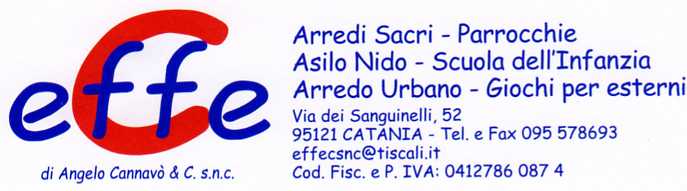 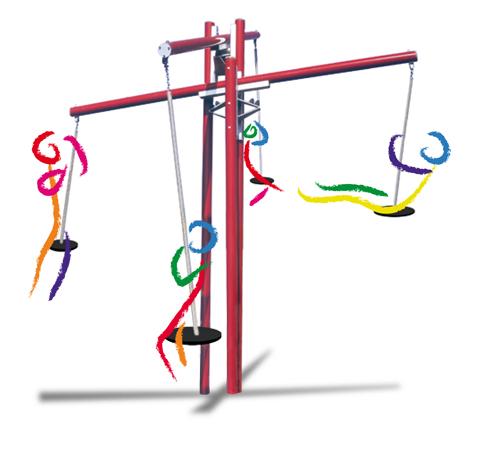 Descrizione:Pendolo a 2/4 posti, adatto a bambini di 5 ai 16 anni.Questo gioco permette di dondolare appesi suseggiolini a pendolo, il palo portante e' in acciaioverniciato a fuoco, mentre i giunti di movimento sonoin acciaio zincato a caldo con cuscinetti a sfera, lesedute sono in acciaio rivestito come le catene disupporto.Area d'ingombro: 242x242 cm.Area di sicurezza: 30,25 mqCategoria : PendoliCodice: EP21006